uNorthgate Lodge Camp Indemnity FormDISCLAIMER / INDEMNITY FORM PLEASE READ CAREFULLY, REGISTRATION & PAYMENT TO ATTEND EVENTS IS ACCEPTANCE THAT DISCLAIMER HAS BEEN READ AND UNDERSTOOD. Terms and Conditions: This event is made possible by permission of land owners and occupiers of land. I accept they have given permission on condition that I release and indemnify them from any liabilities, claims, losses, damages or expenses whatsoever including any liability under the Health and Safety at Work Act 2015. I understand that participating in the event involves a risk of injury or death. In entering the event I understand that I have sole responsibility for my horse, equipment, vehicle and other possessions during the period of the event. By participating I expressly accept all risks personally and release the organisers, land owners / occupiers and other persons involved in the event from any liability, claims, damages or expenses caused by the event, including but not limited to any personal injury or death, any emotional or nervous disorders, any medical condition or suffering, any property loss or damage.We expect the following rules to be adhered to while on camp: Your children to wear helmets at all times when mounted. To follow basic safety procedures when handling and riding horses. Your children to behave sensibly and to consider the needs of others. To adhere to all instructions from coaches and camp staff.Riders Name: _______________________________________________________________________I ____________________________________ (Parent of rider), accept the risks involved in equestrian and camp  activities and will not hold the Thomas family or Northgate Lodge liable for any accidents or injuries to rider or gear while attending the Northgate Lodge Camps.Signed: ____________________________________________ Date:______________________________Please ensure that your horse has been recently wormed and is free of bot eggs, lice and ticks and is not sick or coughing.  Make sure their hooves/shoes are in good condition.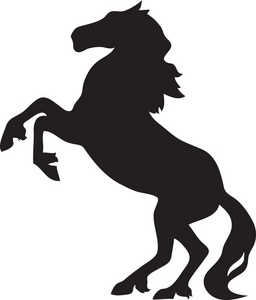 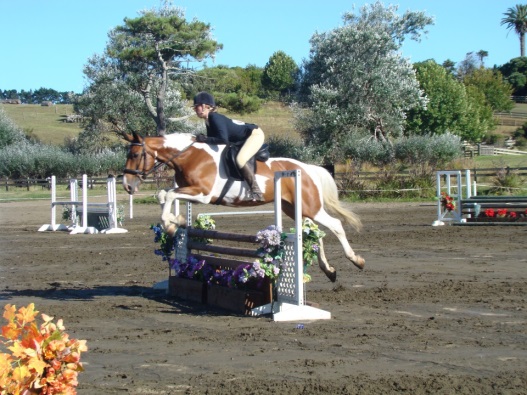 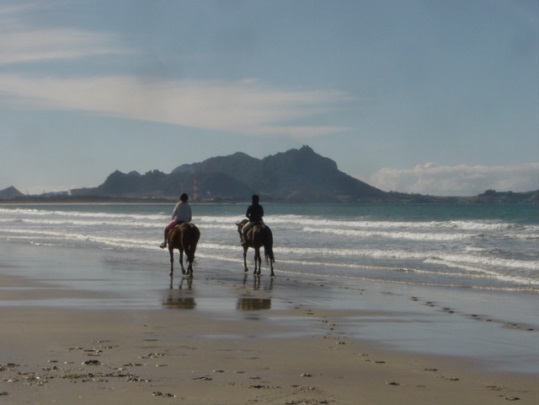 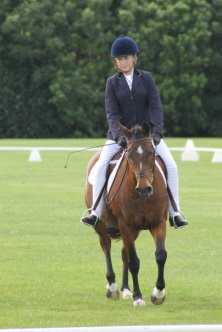 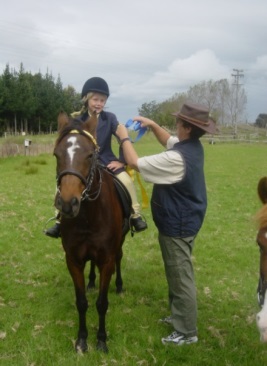 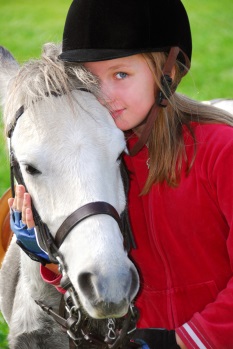 